5 хитростей, или как добиться того, чтобы ребенок слушалсяВсе мы наслышаны о том, что манипуляция – это плохо. Верно, ведь кому понравится, что им манипулируют? Однако бывает необходимо чего-то добиться от ребенка «здесь и сейчас». На этот случай мы предлагаем вам несколько советов. Говоря откровенно, это способы манипуляций, но мы будем использовать их только в крайних случаях, и назовем «хитростями».Хитрость №1Предложите ребенку «выбор без выбора».Например: «Нам нужно сделать уборку, ты будешь складывать в коробку конструктор или машинки?». Вне зависимости от того, что выберет ребенок, порядка в комнате станет больше.Хитрость №2Превратите то, что не любит ребенок, в нечто заманчивое.Некоторые мамы очень удивляются: как это, ребенок не всё ест? Ведь приготовить еду можно по-разному. Из обычных продуктов можно сделать кораблик или смешную рожицу, и малыш не заметит, как съест всё, что лежит на тарелке. А уж если позволить ему помогать в приготовлении пищи!
Скучную уборку можно превратить в веселую игру, например, устройте соревнование, кто больше вещей сложит в коробку? Пусть домашняя работа станет веселой игрой!Хитрость №3, которая вовсе никакая и не хитростьДоговаривайтесь.
Выполнишь работу – сможешь посмотреть мультик.Хитрость №4Позволяйте ребенку выигрывать.К примеру, придумайте традицию, по которой первый, кто оденется утром, сможет выбирать, чем все будут завтракать. Конечно, это манипуляция, но в то же время это весело!Хитрость №5Знайте интересы вашего ребенка. Тогда вы иногда сможете этим воспользоваться.
Какова любимая передача вашего ребенка? К моменту ее начала он уже должен закончить делать уроки и перекусить.Вы до сих пор думаете, что домашние дела это скучно, а с ребенком – еще и трудно? Малыш поможет вам найти творческий подход к любому делу!Но стоит помнить, что ребенок, который часто подвергается манипуляциям, очень быстро этому учится, и очень рано родители начинают испытывать на себе все «хитрости», ранее применяемые к нему.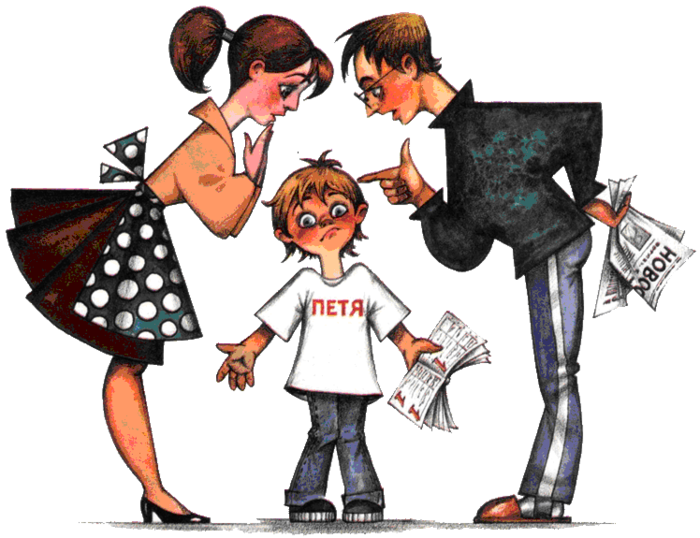 